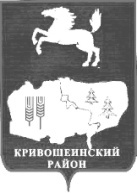 ПОСТАНОВЛЕНИЕ 25.09.2018                                                                                               	    	               № 480с. КривошеиноТомской областиО внесении изменений в постановление Администрации Кривошеинского района от 29.07.2013 № 551«Об утверждении положения о проведении районного конкурса предпринимательских проектов «Бизнес старт»	В целях совершенствования нормативного правового акта, приведения в соответствие с Постановлением Администрации Томской области от 17.06.2011 N 186а «О предоставлении из областного бюджета субсидий местным бюджетам муниципальных образований Томской области в целях поддержки муниципальных программ (подпрограмм), содержащих мероприятия, направленные на развитие малого и среднего предпринимательства"	ПОСТАНОВЛЯЮ:            1. Внести в приложение № 1 «Положение о проведении районного  конкурса предпринимательских проектов «Бизнес старт» к постановлению Администрации Кривошеинского района от 29.07.2013 № 551 «Об утверждении положения о проведении районного конкурса предпринимательских проектов «Бизнес старт» следующие изменения:	1.1. пункт 32 исключить;	1.2. подпункт 18 пункта 40 раздела 8 исключить.	2. В приложении № 2 «Состав конкурсной комиссии по проведению районного конкурса предпринимательских проектов «Бизнес старт» к постановлению Администрации Кривошеинского района от 29.07.2013 № 551 «Об утверждении положения о проведении районного конкурса предпринимательских проектов «Бизнес старт» внести следующие изменения:	2.1. Ввести в состав конкурсной комиссии по проведению районного конкурса предпринимательских проектов «Бизнес старт» Сибирякова Д.В. – первого заместителя Главы Кривошеинского района -  заместителя председателя конкурсной комиссии.  	3.   Настоящее постановление вступает в силу с даты его подписания.	4. Настоящее постановление опубликовать в сборнике нормативных актов Администрации Кривошеинского района и разместить на официальном сайте муниципального образования Кривошеинский район в информационно-коммуникационной  сети «Интернет».	5. Контроль за исполнением настоящего постановления возложить на Первого заместителя Главы Кривошеинского района.Глава Кривошеинского района(Глава Администрации) 								С.А. ТайлашевРигина Григорьевна Курицына(838251) 2-14-27, Курицына Р.Г., Прокуратура, ЦМБ